Dépannage vacances scolaires d’été 2023 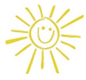 Formulaire d'inscription pour les enfants accueillis chez une AMFDélai d’inscription : vendredi 23 juin 2023Enfant :Selon l’horaire suivant :Les semaines suivantes :* 1er août - fériéInformations supplémentaires :En cas d’annulation complète après la signature du présent formulaire, les heures de remplacement prévues seront facturées selon l’article 27 du règlement.27.- (...) Lors d'absence d'une semaine ou plus, les heures manquées sont facturées à 100% la première semaine d'absence. La deuxième semaine d'absence consécutive, une taxe de réservation de 50% est perçue. Dès la troisième semaine d'absence consécutive, la taxe de réservation est de 25%Une solution de remplacement ne peut pas être garantie par la coordinatrice.Le formulaire est à transmettre à la coordinatrice concernée : Prilly et Jouxtens-Mézery :Anne-Lise Corbin Rte de Cossonay 40 - CP96 - 1008 Prillyanne-lise.corbin@prilly.chBournens, Boussens, Cheseaux, Romanel et Sullens :Gabrielle LerjenRte de Lausanne 2 - CP67 - 1033 Cheseaux-sur-Lausannecoord.amf@cheseaux.chNom : Prénom : Date de naissance : Sexe :     Fille    GarçonAdresse : Localité : AMF habituelle : heure d’arrivéeheure de départLundiMardiMercrediJeudiVendredidu 3 au 7 juillet du 31 juillet au 4 aoûtdu 10 au 14 juilletdu 7 au 11 aoûtdu 17 au 21 juilletdu 14 au 18 aoûtdu 24 au 28 juilletdu 21 au 25 aoûtMon enfant a déjà été placé en dépannage chez : Mon enfant a déjà été placé en dépannage chez : Mon enfant a déjà été placé en dépannage chez : Si possible, je souhaite placer mon enfant chez la même AMFSi possible, je souhaite placer mon enfant chez la même AMFSi possible, je souhaite placer mon enfant chez la même AMFEst-ce qu’un accueil dans une autre commune du réseau est envisageable ? Est-ce qu’un accueil dans une autre commune du réseau est envisageable ?  Oui Non Mère  Autre :  Père  Autre : Nom : Nom : Prénom : Prénom : Adresse : Adresse : Localité : Localité : N° Tél : N° Tél : Adresse mail : Adresse mail : Remarque : 	Date : Signature parent : 